Prázdniny ve VIDA! 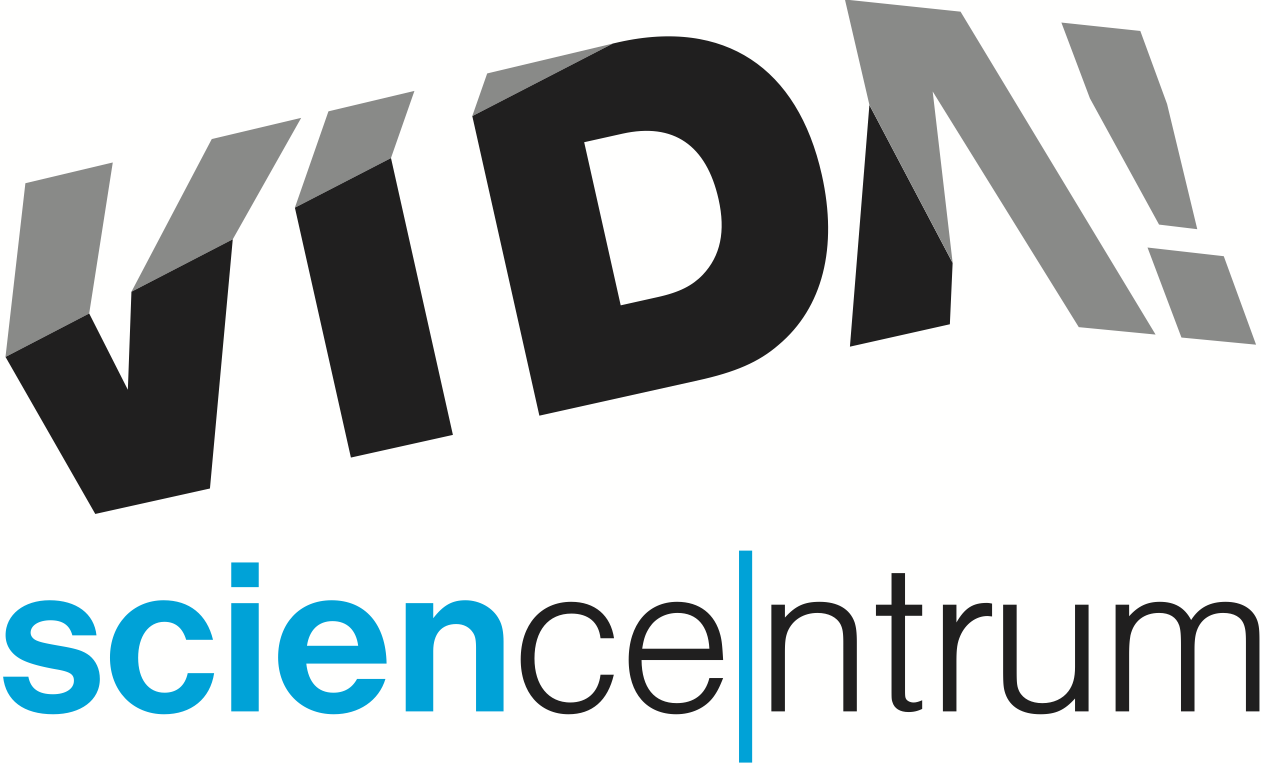 Chytrá zábava uvnitř i venku a jedinečný DINO programMalování světelnými paprsky, hučící kámen, obří uši nebo tlaková fontána – to jsou ukázky nových exponátů, které návštěvníci nově najdou ve venkovní expozici zábavního vědeckého parku VIDA! „Prožijí tak s celou rodinou radost z objevování světa kolem nás nejen ve vnitřní části, ale i venku. Těšit se mohou na hravou vědu na čerstvém vzduchu s výhledem na nejkrásnější pavilony brněnského výstaviště,“ láká ředitel VIDA! Lukáš Richter. Za pěkného počasí se ve venkovní expozici konají i představení s pokusy. O prázdninách to bude science show Led nad zlato, která přiblíží vlastnosti různých skupenství vody. „Led se z naší planety pomalu vytrácí a společně s ním mizí z pevniny i voda. Pokusíme se přijít na to, proč to tak je, a jestli je možné tomu zabránit. Ukážeme si, jak vzniká sníh, proč můžeme bruslit, co je to gejzír i jak dostáváme vodu do našich domácností a následně vracíme zpět do přírody,“ přiblížili nové představení její tvůrci Janet Prokešová a Aleš Pilgr.Stejně jako venkovní expozice i vnitřní prostory VIDA! určitě stojí za návštěvu. Kromě 170 stálých exponátů tu zájemci najdou i dočasné výstavy. Až do konce prázdnin je to výstava Digitálium, která je zavede do videohry. „Před sebou spatří pět obřích projekcí lidských hlav – pět bran do digitálních světů. Jejich podobu mají ve svých rukách. Doslova. Stačí pohybovat rukama a projekce se mění přímo před očima,“ řekla o výstavě Barbora Hrončoková, koordinátorka dočasných výstav ve VIDA!Prázdninový DINO program Na červenec a srpen připravila VIDA! speciální DINO program, který zahrnuje 3D film Dinosauři a dílny s pokusy Cesta do Druhohor. Film diváky zavede do doby, kdy Antarktida byla domovem obřích ještěrů. Společně s vědci odhalí příběhy skryté v zamrzlých skalách. V programu s pokusy si zase návštěvníci vyzkouší výbuch sopky nebo hledání pravěkých fosilií. „Zjistíme, jak vypadá trilobit nebo zub Tyranosaura Rexe. V závěru si děti vyrobí vlastního dinosaura na památku. 3D film i program s pokusy je za příplatek ke vstupnému,“ prozradila Daniela Marková, která ve VIDA! dílny s pokusy pravidelně připravuje. Jeden pohyblivý dinosaurus, přesněji Chasmosaurus, přivítá návštěvníky hned u vchodu a to díky speciálnímu partnerovi DINO prázdnin ve VIDA!, kterým je Dinopark.Moneybox – rodinná hra o penězíchKaždý den letních prázdnin si také návštěvníci mohou užít novou hru, ve které řeší zapeklité úkoly ukryté v různých boxech. Po otevření krabice se dostanou do role pracovníka ze světa financí. Pokusí se například rozpoznat bankovní padělek, najít nejlepší způsoby investice nebo prodat starožitnosti. „Hra je rozdělena do několika úrovní, a tak si na své přijdou děti i dospělí. Za peníze, které získali řešením boxů, si koupí odměnu,“ objasnil autor hry Šimon Benda z VIDA! Program Moneybox vznikl díky podpoře Československé obchodní banky a pro návštěvníky VIDA! je zdarma.VIDA! Věda – workshopy zábavné vědy Programy původně připravené pro žáky a studenty, kteří tento červen nechodili do školy, se VIDA! rozhodla uvádět i během prázdnin a to každý čtvrtek. Na vědychtivé zájemce tu čeká například pitva srdce, magnetická plastelína, mikroskop z chytrého telefonu, roztok měnící barvu nebo escape game. „Chceme ukázat, jak zábavná může být biologie, chemie nebo fyzika a jak je důležité vyzkoušet si vědu na vlastní kůži,“ řekl Sven Dražan, manažer programu VIDA! Programy v rámci pořadu VIDA! Věda jsou určené dětem starších deseti let ale i dospělým, probíhá ve skupinách pro maximálně 15 osob a je doporučena předchozí rezervace. Odpolední vstupenka za 90 KčI o prázdninách je možné k návštěvě VIDA! science centra využít odpolední vstupenku za 90 Kč na osobu. Tato vstupenka platí pro každého během července a srpna od pondělí do pátku od 16 do 18 hodin. „Odpolední vstupenku rádi využívají ti, kteří k nám chodí opakovaně a chtějí se třeba jen seznámit s novými exponáty nebo navštívit dočasné výstavy. Taky se hodí po celodenní návštěvě koupaliště. Je to ideální způsob, jak prožít čas plný chytré zábavy a ještě se v našem klimatizovaném prostoru příjemně zchladit,“ dodal RichterVIDA! science centrumKřížkovského 12, Brno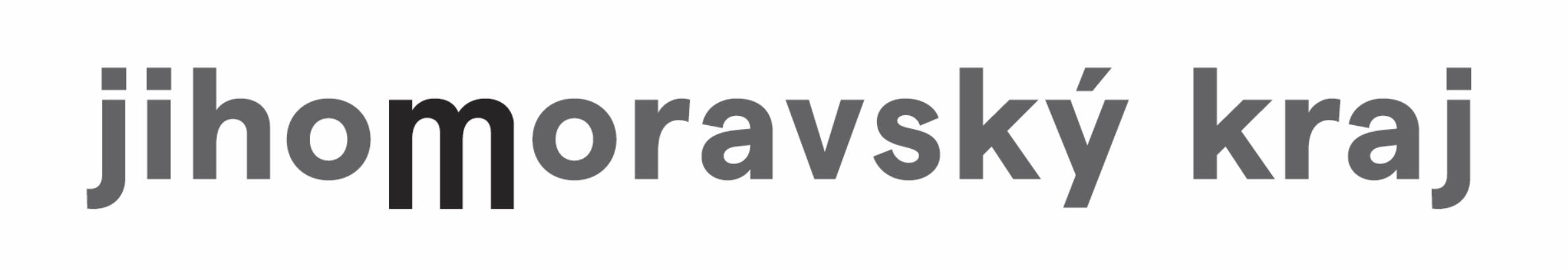 www.vida.czwww.facebook.com/vidabrnoZábavní vědecký park VIDA! provozuje Moravian Science Centre Brno, příspěvková organizace Jihomoravského kraje.Moravian Science Centre Brno, p. o. je členem České asociace science center.